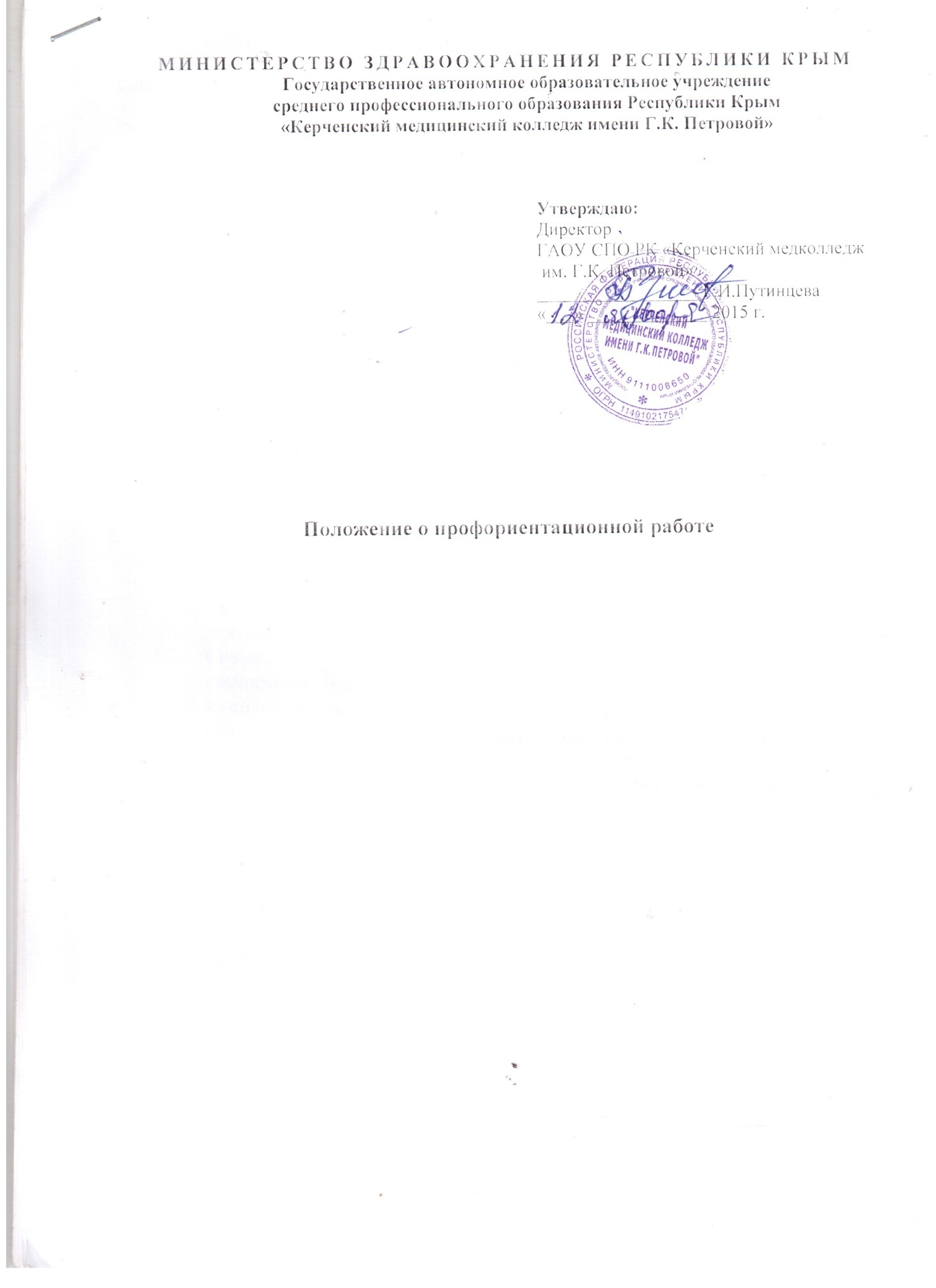 Организация-разработчик:  ГАОУ СПО РК «Керченский медколледж им. Г.К. Петровой»Разработчик:Хилинич А.С. – преподаватель   ГАОУ СПО РК «Керченский медколледж им. Г.К. Петровой»   I. Общие положения1.1	Данное положение разработано в соответствии с-	Законом Российской Федерации от 29 декабря. № 273-ФЗ «Об образовании в Российской Федерации»-	«Конституцией РФ» (№ 37);- Федеральной целевой программой содействия занятости населения и Межведомственной программой содействия трудоустройству и адаптации к рынку труда выпускников учреждений профессионального образования;-материалами Министерства здравоохранения РФ по республиканскому совещанию «Профессиональная адаптация выпускников медицинских училищ и колледжей в системе практического здравоохранения».1.2.	Подготовка профессионально ориентированных специалистов определяетсявсей деятельностью учебного заведения, одним из главных разделовкоторой является профориентационная работа, направленная на развитиевыпускников совокупности свойств и характеристик, определяющихихготовность к эффективной профессиональной деятельности.II. Основные направленияПривлечение молодежи для обучения медицинским специальностям, согласно их интересам, системе знаний о будущей профессиональной деятельности.Совместная работа с общеобразовательными школами, лицеями, гимназиями по формированию в этих учебных заведениях классов химико-биологического и медицинского профилей.Пропаганда медицинских специальностей, по которым ведется подготовка в учебном заведении.Проведение мероприятий, направленных на адаптацию молодых специалистов в лечебно - профилактических учреждениях.2.5.Установление и поддержание тесных связей с Министерством здравоохранения Республики Крым, с Центрами занятости населения и социальной защиты города.III. Цели профориентационной работы3.1. Способствовать:более быстрой адаптации молодого специалиста, умению использовать полученные знания при решении возникающих профессиональных задач;пропаганде медицинского образования с учетом разнообразия специальностей подготовки;развитие преемственности в рамках непрерывной подготовки будущих специалистов по системе «школа - колледж - вуз».решению проблемы конкурентоспособности специалистов среднего профессионального звена.IV. Формы и методы работы4.1.	Широко информировать молодежь о специальностях подготовки в
колледже через:беседы    и    встречи    с    учащимися    школ,    лицеев,    гимназий, образовательных центров как в г. Керчи, так и в городах ,посёлках Республики Крым;выступления в средствах массовой информации, как представителей колледжа, так и его выпускников;помещение информации на страницах местной печати о жизни колледжа с целью привлечения внимания молодёжи к профессии медика.4.2.	Организация и проведение совместно с педагогическими работниками:дней открытых дверей;недель специальностей;конкурсов профессиональной направленности;экскурсий по колледжу.Участие в городских, районных, краевых ярмарках учебных и рабочих мест.Анкетированиепоступающих,для определения уровня профессиональной пригодности к определенным медицинским специальностям.Организация встреч студентов старших курсов с представителями практического здравоохранения, будущими работодателями.Информирование студентов о возможностях получения дополнительных образовательных услуг, специализации.Закрепление педагогов колледжа, за соответствующими школами по вопросам профориентации.Подготовка к изданию и распространение рекламных материалов для поступающих: справочников и буклетов о профессиях и специальностях, информационных справок, рекламных листков, афиш и др.V. Планирование и организация работы	Профориентационная работа проводится по плану, составляемому на начало учебного года и утверждаемому на  методическом Совете колледжа.Для разработки организационно-методических вопросов по профориентации и организации этой деятельности в колледже создается комиссия по профориентационной работе, состав который утверждается приказом директора колледжа.Комиссия включает наиболее квалифицированных, опытных преподавателей и сотрудников колледжа и возглавляется ответственным ( из числа преподавателей) за профориентационную работу.VI. Подведение итогов и значение профориентационной работы.Результаты профориентационной работы обобщаются и анализируются.Материалы по работе профориентационной комиссии обсуждаются на заседаниях профориентационной комиссии, педагогических советах, административных совещаниях и заседаниях приёмной комиссии, по результатам которых намечаются пути дальнейшего совершенствования профориентационной работы.Правильно спланированная и организованная профориентационная работа будет способствовать привлечению молодежи к обучению медицинским специальностям, а также постоянному и планомерному становлению будущего среднего медицинского работника, способного найти свое место в профессиональной деятельности, остаться востребованным и конкурентоспособным специалистом.